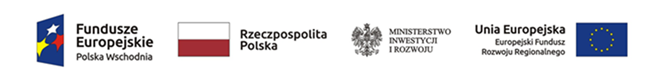 Załącznik nr 6 do Zapytania ofertowego		…………………………………………, ……………………………………  (miejscowość)		               (data)……………………………………………………….……………………………………………………….……………………………………………………….……………………………………………………….      (nazwa i adres)WYKAZ OSÓB SKIEROWANYCH PRZEZ WYKONAWCĘ DO REALIZACJI ZAMÓWIENIADotyczy zapytania ofertowego pn. Przeprowadzenie prac badawczo-rozwojowych w ramach projektu:Opracowanie przestrzennych struktur ogniw perowskitowych z układem optycznym do budowy nowej generacji paneli fotowoltaicznych. Nr postępowania:1/ZO/2020Wykazu osób skierowanych przez wykonawcę do realizacji zamówienia publicznego, wraz 
z informacjami na temat ich kwalifikacji zawodowych, doświadczenia i wykształcenia niezbędnych do wykonania zamówienia publicznego, a także zakresu wykonywanych przez nie czynności oraz informacją o podstawie do dysponowania tymi osobami. (na potwierdzenie warunku z  rozdziału V ust. 1 pkt 3 lit. d Zapytania ofertowego)Jednocześnie oświadczam, że wypełniłem obowiązki informacyjne przewidziane w art. 13 lub art. 14 RODO wobec osób fizycznych, od których dane osobowe bezpośrednio lub pośrednio pozyskałem w celu ubiegania się o udzielenie zamówienia publicznego w niniejszym postępowaniu.………………………………		……………………    		……………………………….(pieczęć Wykonawcy)		 (miejscowość, data) 		( podpis osoby uprawnionej)Lp.Imię 
i nazwiskoKwalifikacje zawodowe, doświadczenie, wykształcenie niezbędne do wykonania zamówieniaZakres wykonywanych czynnościPodstawa dysponowania osobami(należy wpisać podstawę dysponowania osobą, np.: umowa o pracę, umowa zlecenie, umowa o dzieło, zobowiązanie innych podmiotów do oddania osoby do dyspozycji wykonawcy)(tytuł naukowy, specjalizacja)…………………………….(tytuł naukowy, specjalizacja)…………………………….Pracownik technicznyWykształcenie: ………………………………………Opis doświadczenia: ………………………………………Pracownik technicznyWykształcenie: ………………………………………Opis doświadczenia: ………………………………………